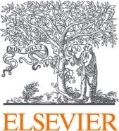 Please submit to: productinfo@elsevier.comElsevier Product Discontinuation/Off-Market/Last Lot Expiration Submission FormElsevier Product Discontinuation/Off-Market/Last Lot Expiration Submission FormElsevier Product Discontinuation/Off-Market/Last Lot Expiration Submission FormElsevier Product Discontinuation/Off-Market/Last Lot Expiration Submission FormElsevier Product Discontinuation/Off-Market/Last Lot Expiration Submission FormElsevier Product Discontinuation/Off-Market/Last Lot Expiration Submission FormElsevier Product Discontinuation/Off-Market/Last Lot Expiration Submission FormElsevier Product Discontinuation/Off-Market/Last Lot Expiration Submission FormElsevier Product Discontinuation/Off-Market/Last Lot Expiration Submission FormElsevier Product Discontinuation/Off-Market/Last Lot Expiration Submission FormElsevier Product Discontinuation/Off-Market/Last Lot Expiration Submission FormElsevier Product Discontinuation/Off-Market/Last Lot Expiration Submission FormENTER DATE OF SUBMISSION LETTER  HERE:ENTER DATE OF SUBMISSION LETTER  HERE:ENTER DATE OF SUBMISSION LETTER  HERE:ENTER DATE OF SUBMISSION LETTER  HERE:ENTER DATE OF SUBMISSION LETTER  HERE:ENTER DATE OF SUBMISSION LETTER  HERE:COMPANY NAME HERE would like to inform Elsevier Drug Information Content of a discontinuation of the product(s) listed below:COMPANY NAME HERE would like to inform Elsevier Drug Information Content of a discontinuation of the product(s) listed below:COMPANY NAME HERE would like to inform Elsevier Drug Information Content of a discontinuation of the product(s) listed below:COMPANY NAME HERE would like to inform Elsevier Drug Information Content of a discontinuation of the product(s) listed below:COMPANY NAME HERE would like to inform Elsevier Drug Information Content of a discontinuation of the product(s) listed below:COMPANY NAME HERE would like to inform Elsevier Drug Information Content of a discontinuation of the product(s) listed below:IdentifierProduct NameStrengthPackage Description Discontinue/Off Market DateLast Lot Expiration DateCOMPENDIACONTACT NAME HERECOMPENDIACONTACT NAME HERECOMPENDIACONTACT NAME HERECOMPENDIACONTACT NAME HERECOMPENDIACONTACT NAME HERECOMPENDIACONTACT NAME HERETitleTitleTitleTitleTitleTitleCompany NameCompany NameCompany NameCompany NameCompany NameCompany NameCompany AddressCompany AddressCompany AddressCompany AddressCompany AddressCompany AddressContact NumberContact NumberContact NumberContact NumberContact NumberContact NumberCompany WebsiteCompany WebsiteCompany WebsiteCompany WebsiteCompany WebsiteCompany Website